Course ScheduleUniversity of Management & Technology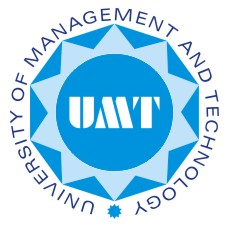 School of EngineeringDepartment of Electrical EngineeringUniversity of Management & TechnologySchool of EngineeringDepartment of Electrical EngineeringUniversity of Management & TechnologySchool of EngineeringDepartment of Electrical EngineeringUniversity of Management & TechnologySchool of EngineeringDepartment of Electrical EngineeringEE 320 Digital System Design EE 320 Digital System Design EE 320 Digital System Design EE 320 Digital System Design Lecture ScheduleMon,Wed      15.30 to 17:00 (Sec A)Mon,Wed      11 to 12:30   (Sec B)Tues,Thurs    12.30 to 14:00   (SecC)SemesterFall 2013Pre-requisiteN/A Hours3+1Instructor(s)Imran Ali 1                    (Sec B)Muhammad Atif2          (Sec A, C)ContactImran.ali@umt.edu.pk1Muhammad.atif@umt.edu.pk2OfficeMachines Lab Rooms1S-3/412Office HoursSee Office WindowCourse DescriptionThis course explains how to go about designing complex, high-speed digital systems. A hardware description language such as Verilog will be taught to model digital systems at Behavior and RTL level.  Field programmable gate arrays (FPGA) will be used in the laboratory exercises as a vehicle to understand complete design-flow. Advanced methods of logic minimization and state-machine design will be studied. The working of complex logic and memory building blocks such as memory chips, arithmetic circuits, digital processors, UARTs etc. is included. RISC and CISC architecture will also be discussed.This course explains how to go about designing complex, high-speed digital systems. A hardware description language such as Verilog will be taught to model digital systems at Behavior and RTL level.  Field programmable gate arrays (FPGA) will be used in the laboratory exercises as a vehicle to understand complete design-flow. Advanced methods of logic minimization and state-machine design will be studied. The working of complex logic and memory building blocks such as memory chips, arithmetic circuits, digital processors, UARTs etc. is included. RISC and CISC architecture will also be discussed.This course explains how to go about designing complex, high-speed digital systems. A hardware description language such as Verilog will be taught to model digital systems at Behavior and RTL level.  Field programmable gate arrays (FPGA) will be used in the laboratory exercises as a vehicle to understand complete design-flow. Advanced methods of logic minimization and state-machine design will be studied. The working of complex logic and memory building blocks such as memory chips, arithmetic circuits, digital processors, UARTs etc. is included. RISC and CISC architecture will also be discussed.Expected OutcomesIn accordance with HEC curriculum outcomes a, b, d, e, g, h & i, students at the end of the course should be able toTo use computer-aided design tools for design of complex digital logic circuits To model, simulate, verify, and synthesize with hardware description languagesTo design and prototype with programmable logicIn accordance with HEC curriculum outcomes a, b, d, e, g, h & i, students at the end of the course should be able toTo use computer-aided design tools for design of complex digital logic circuits To model, simulate, verify, and synthesize with hardware description languagesTo design and prototype with programmable logicIn accordance with HEC curriculum outcomes a, b, d, e, g, h & i, students at the end of the course should be able toTo use computer-aided design tools for design of complex digital logic circuits To model, simulate, verify, and synthesize with hardware description languagesTo design and prototype with programmable logicTextbook(s)Recommended Text: Advanced Digital Design with the Verilog HDL by Michael D. Ciletti, Prentice Hall, 2003. Reference:Verilog HDL by Samir Palnitkar, Pearson Eduction, Second edition, 2004Recommended Text: Advanced Digital Design with the Verilog HDL by Michael D. Ciletti, Prentice Hall, 2003. Reference:Verilog HDL by Samir Palnitkar, Pearson Eduction, Second edition, 2004Recommended Text: Advanced Digital Design with the Verilog HDL by Michael D. Ciletti, Prentice Hall, 2003. Reference:Verilog HDL by Samir Palnitkar, Pearson Eduction, Second edition, 2004Grading PolicyAssignments:	  5%                            Quizzes:	  15%Midterm : 	  20%Final: 	  40%Lab:                                         20%Assignments:	  5%                            Quizzes:	  15%Midterm : 	  20%Final: 	  40%Lab:                                         20%Assignments:	  5%                            Quizzes:	  15%Midterm : 	  20%Final: 	  40%Lab:                                         20%LectureTopicsTextbook (TB) /Reference (Ref) Readings1–2Introduction to digital systems and their design flowChapter 12–4Verilog introductory lectureChapter 4/Chapter 1,2,35 – 6Combinational Logic Design using MUX and DecodersChapter 27 – 8Logic Minimization techniques - McCluskey methodChapter 29 – 12Glitches and HazardsChapter 213 – 15Further Verilog techniquesChapter 5Mid Term Exam (8th Week)Mid Term Exam (8th Week)Mid Term Exam (8th Week)17 – 18Sequential Logic DesignChapter 319 – 22Moore and Mealy State Machines DesignChapter 3/Class Notes23Logic SynthesisChapter 624 Timing Analysis and ModelingChapter 1125 – 26Programmable Logic Devices - PAL and CPLDChapter 827 – 28FPGA from Xilinx and AlteraChapter 829 Advanced Verilog concepts - Memory, LUT and TestingChapter 930 – 31Architecture for Arithmetic Processors - Adders and MultipliersChapter 1032Design for testChapter 11/Class NotesFinal Term Exam (Comprehensive)Final Term Exam (Comprehensive)Final Term Exam (Comprehensive)